COMPLETING ANOTHER REVIEW WITH LINKING WORDSAUTHORS:  	Natália Alves - alves_tatai@hotmail.com                 	      			Rosely Perez Xavier – t4tenglish@gmail.com.brThe text below is a review of the movie A Thousand Words. The text is incomplete. Watch a scene of the movie and complete the review in English. A Thousand Words Review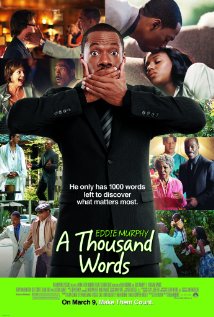 This is a hilarious comedy movie for kids and adults.   The story is about Jack McCall (Eddie Murphy), a literary agent who is not completely honest. When trying to do business with the guru named Dr. Sinja, Jack sees a magical tree in his yard. According to Dr. Sinja, the tree and Jack are connected. Every time Jack says a word, a leaf falls from the tree. When the last leaf drops, Jack will die. Jack learns a lesson at the end.The scene I liked most happens at a cafeteria. The attendant asks what the man wants to eat and drink, but (1)   _______________________________________________________________. The attendant tries to guess what the man is saying, but (2) ________________________________________________________________________________________________________. At the end, the attendant understands what the man wants when (3) _____________________________________________________________________ .  The man wants some coffee with three shots of milk.I loved the story. I give it a 9.  - Written by Rosely and Natália